اسم عضو هيئة التدريس: (د/ عاطف محمد عبد الباري مبروك)  البرنامج: (إدارة مواد بشرية)  رقم الشعبة: (       )اسم الطالب: ...............................................................................................................................       الرقم الجامعي: ...............................................أجب عن الأسئلة التالية مع مراعاة أن للتنظيم وحسن العرض أثر خاص في تقدير الدرجات السؤال الأول:  ............. (7 درجات)ضع علامة  (√) أمام العبارة الصحيحة، وعلامة (×) أمام العبارة الخاطئة وخذ خطا تحت الكلمات الخطأ:يتفق الباحثون والمختصون أن أية أزمة تتطلب فريق عمل لإدارتها، ولابد أن يمثل أعلى سلطة (   ) يمكن اختبار أي إدارة اختبارا جيدا في المواقف العادية (دون وقوع أزمات)، ويعتبر الإنسان أحد الموارد  في المنظمات في وقت الأزمة (   )معظم الشركات اليابانية ونظام الدولة يتجه نحو اللامركزية في عملية اتخاذ القرارات، كما أنها تفضل استخدام الاجتماعات كوسيلة لحل الأزمات (   )يجب تدريب العاملين مع المدراء لاختبار واقعية الحلول الموضوعة لعلاج الأزمات.(  )المشكلة قد تكون صغيرة وقد تكون مشكلة كبيرة إذا تعقدت الأمور أو وصلت إلى طريق مسدود، ونكون بصدد أزمة ولكن من الممكن التغلب عليها من خلال جهد معقول. (  ) يجب على المنشأة ان تهتم بكل من إدارة استباقية وتفاعلية للأزمات. (  )يعتبر (التفاوض) من الأمور التي نمارسها باستمرار وإتقانه مهماً جداً خاصة في مجال الإدارة (  )السؤال الثاني: ...................... (3 درجات)تعدد استراتيجيات التفاوض بسبب تعدد أنواع المفاوضين. بين أنواع الاستراتيجيات وفقا لأنواع المفاوضين؟.................................................................................................................................................................................................................... أنواع المفاوضين...................................................................................................................................................................................................................................................................................................................................................................................................................................................................................................................أنواع الاستراتيجيات............................................................................................................................................................................................................................................................................................................السؤال الثالث: .......... (2 درجات)لجأ اليك أحد المديرين بصفتك مستشارا في المهارات الإدارية حتي يأخذ منك بعض الارشادات الأساسية عندما يتفاوض مع المرؤوسين، فبما تنصحه؟............................................................................................................................................................................................................................................................................................................السؤال الرابع: ..................... (8 درجات)أكمل العبارات التالية:مع كل أزمة ينبغ الاجابة علي مجموعة من الأسئلة مثل:....................................................................................................................................................................................................................................................................................................................................................................................................................................................................................................................أورد عدد من الباحثين خمس مراحل لنظام إدارة الأزمات، هي:................................................................................................................................................................................................................................................................................................................................................................................................................ج- هناك عدة أسس يجب إتباعها لنجاح عملية التفاوض المنظم واتخاذ القرار الناجح تجاه الموقف المتنازع عليه، وهي:............................................................................................................................................................................................................................................................................................................د- مراحل التفاوض الإداري الناجح:............................................................................................................................................................................................................................................................................................................مع تمنياتي للجميع بالتوفيق والنجاح  د عاطف محمد عبد الباري مبروكالمملكة العربية السعوديةوزارة التعليم العاليجامعة المجمعةمعهد الأمير سلمان للدراسات والخدمات الاستشارية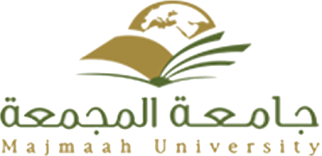 الاختبار الشهري الثاني لمقرر: (تنمية مهارات العاملين بالموارد البشرية)زمن الاختبار: (1) ساعة.السؤالالأولالثانيالثالثالرابعالإجماليالدرجة العظمي732820الدرجة الفعلية